BOVINE MUSCULOSKELETAL PROBLEMSObjectives:1.	Distinguish the types of conditions which may affect the musculoskeletal system of cattle.	2.	Compare and contrast the types of septic arthritis that may affect cattle3.	Relate the factors which may predispose to lameness in cattle to the conditions which affect the animals.4.	Explain and contrast the types of therapy used in combating lameness in cattle5.	Outline and describe the common diseases that affect the hoof of cattle.6.	Explain the lameness scoring system used in cattle lameness evaluation.7.	Compare the conditions that are associated with upper leg lameness in cattle.8.	Recommend management factors to help limit the incidence and severity of lameness in cattle.9.	Identify the common etiologies of muscle problems that affect cattle.I.	Septic arthritis	A.	Types		1.	Primary – infection introduced directly into the joint		2.	Secondary – extension of infection from adjacent tissues		3.	Tertiary – infection as a result of septicemia	B.	Progression of the disease		1.	Bacterial invasion		2.	Cellular response		3.	Synovitis		4.	Cartilage destruction	C.	Clinical signs		1.	Lameness, progressive to non-weight bearing		2.	Cardinal signs of inflammation	D.	Clinical diagnosis		1.	Physical examination		2.	Paracentesis of the joint		3.	Analysis of the fluid; cell count, staining		4.	Aerobic and/or anaerobic culture and sensitivity		5.	Radiology and/or ultrasound	E.	Therapy		1.	Antibiotics		2.	Joint drainage or lavageII.	Degenerative joint disease	A.	Definition – progressive deterioration of articular cartilage with variable degreesof  periarticular osseous remodelingB.	Cause – often related to direct trauma and influenced by abnormal weight bearing or poor conformationC.	Clinical signs	1.	Age related – often seen in older animals	2.	Onset may be insidious or follow an acute injury3.	Condition is usually progressive and leads to decreased performance or inability to function4.	Affected joints have effusion and pain5.	Larger weight bearing joints are most often affected	D.	Diagnosis		1.	Physical examination		2.	Clinical signs		3.	Radiology	E.	Therapy – palliativeIII.	Oseochondrosis	A.	Developmental disease characterized by a defect of endochondral ossification	B.	Cause – vague, dietary, conformation, hereditary	C.	Clinical signs		1.	Most often seen in younger animals		2.	Osseous enlargements at the physeal plates		3.	Usually involves more than one limb		4.	May involve mild, progressive lameness	D.	Diagnosis		1.	History and clinical signs		2.	Radiological findings	E.	Therapy – dietary manipulationIV.	Rickets	A.	Lack of mineralization of rapidly growing bones	B.	Commonly associated with a deficiency of phosphorus or vitamin D	C.	Clinical signs		1.	Stiffness, reluctance to move, lameness		2.	Curvature of long bones		3.	Partial anorexia, decreased growth and weight gains, poor feed efficiencyV.	Review of lameness in cattle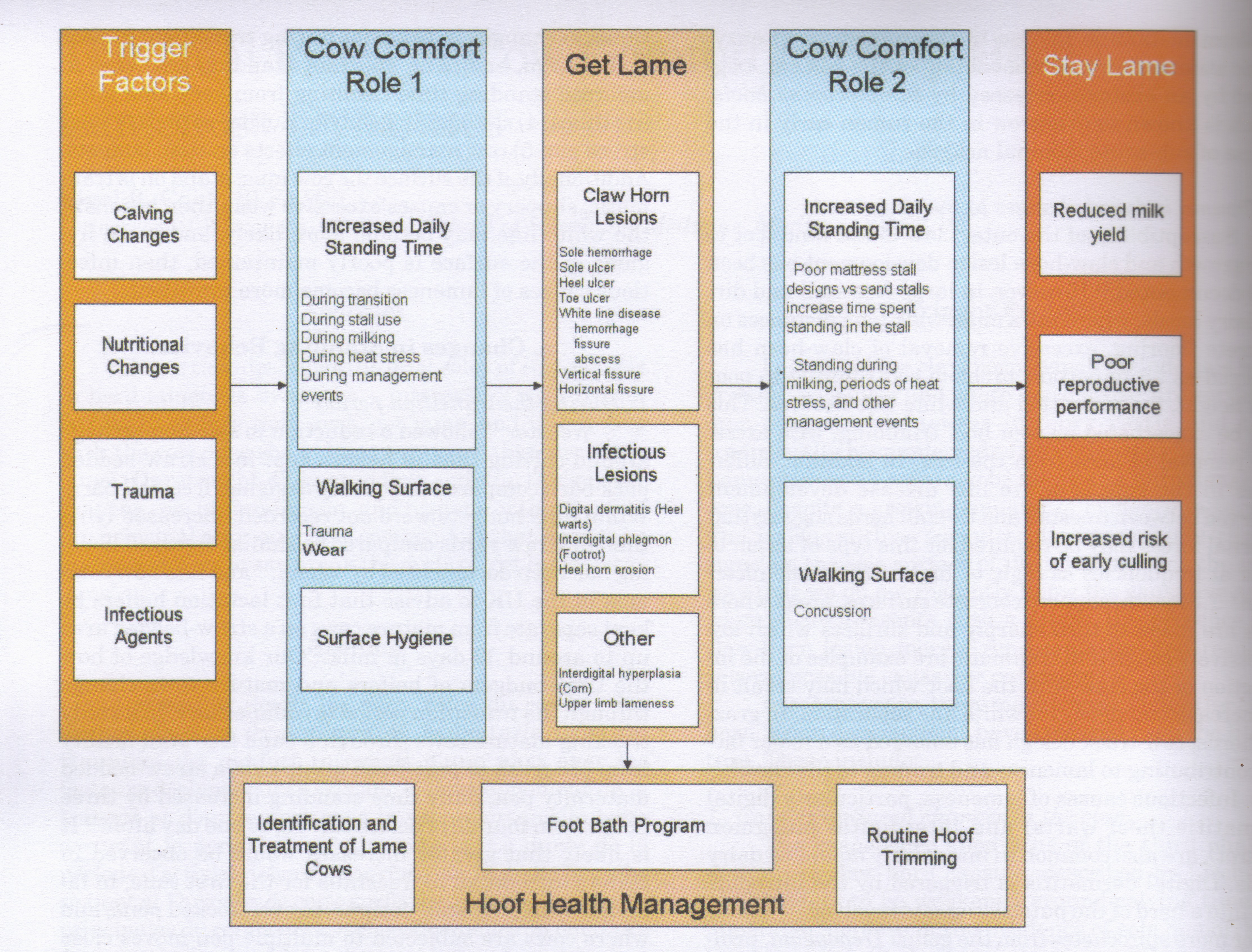 	A.	Factors involved in cattle lameness		1.	Heredity, conformation		2.	Nutrition			a.	Energy, fiber, acidosis			b.	Trace minerals			c.	Vitamins		3.	Environment		4.	Animal behaviors, stressB.	Normal gait in cattleC.	Degrees of lameness, lameness scoring		1.	Locomotion score 1 – normal			stands and walks normally; all feet placed with purpose2.	Locomotion score 2 – mildly lame			stands with a flat back, but arches when walks; gait is slightly abnormal3.	Locomotion score 3 – moderately lame			stands and walks with an arched back; short strides with one or more legs4.	Locomotion score 4 – lamearched back standing and walking; one or more limbs favored but at least partially weight bearing5.	Locomotion score 5 – severely lamearched back, refuses to bear weight on one limb; may refuse or have great difficulty moving from lying position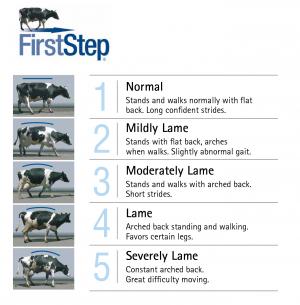 VI.	Foot problems	A.	Overgrown hooves		1.	Etiology			a.	Lack of wear due to interaction with too soft of a surface			b.	Response to contact with overly hard surfaces (concrete)			c.	Congenital problems				1.)	Scissor claws				2.)	Corkscrew claws				3.)	Wall cracks		2.	Diagnosis – physical examination and history		3.	Therapy – corrective hoof trimming		4.	PreventionB.	Foot rot (Interdigital necrobacillosis) (Foul in the foot)			Note: laymen refer to almost any foot problem as foot rot		1.	Cause – Fusobacterium (sometimes Bacteriodes)		2.	Clinical signs			a.	Sudden onset of lameness, usually one limb			b.	Swollen interdigital space and often some swelling above the foot			c.	Foul odor in the interdigital space3.	Diagnosis – usually made by observing the clinical signs together with history4.	Therapy	a.	Procaine penicillin G	b.	Oxytetracycline5.	Prevention and control	a.	Vaccination	b.	Foot baths—copper sulfate, formalin, zinc sulfate	c.	Environmental controlC.	Verrucose dermatitis (Heel wart)1.	Probably the number one cause of lameness in dairy cattle in North America2.	Clinically a chronic, proliferative growth of the skin above the heel, often of the hind feet3.	Cause – Treponema – infectious, contagious4.	Aggravated by wet, dirty environmental conditions5.	Therapy	a.	Surgery	b.	Cryotherapy	c.	Oxytetracycline injection6.	Control and prevention	a.	Clean environment	b.	Daily spray of the heels with oxytetracycline	c.	Vaccination	D.	Trauma		1.	Bruises		2.	Hoof cracks		3.	Sole ulceration			a.	Toe ulcers			b.	Rusterholz ulcer (typical sole ulcer)E.	Laminitis		1.	Acutea.	Often associated with an acute disease such as metritis, retained fetal membranes, mastitis, pneumonia, rumenitis, or other serious disease conditionb.	Clinical signs may be masked by the associated disease	1.)	Stiffness, pain, reluctance to walk2.)	Swelling and tenderness above the coronet and over the bulbs of the heel3.)	Veins in the lower leg may be distended			c.	Treatment -- symptomatic		2.	Chronic			a.	Often associated with chronic rumen acidosis			b.	Hooves often grow wide and flatc.	Hemorrhages occur within the hoof in the laminar area and may subsequently become infected resulting in white line diseased.	Therapy	1.)	Hoof trimming	2.)	Palliative treatment	F.	Interdigital hyperplasia (Corn, Interdigital Fibroma)		1.	Description – thickening of the interdigital skin2.	Often associated with an accumulation of fat and repeated trauma of the area (spreading of toes when walking)3.	Observed more often in heavy beef cattle4.	Therapy – surgery	G.	Fracture of the coffin boneH.	Septic pedal arthritis (or osteoarthritis)		1.	Usually a sequel to an extension of another problem or condition2.	Swelling at the coronary band is a good indication of the condition together with non-weight bearing lameness3.	Therapy – surgeryVII.	Upper limb lameness	A.	Arthrogryposis, ankylosisB.	Contracted tendonsC.	SpondylitisD.	Sprains, subluxations, luxationsE.	Hip dysplasiaF.	Other miscellaneous conditionsVIII.	Muscle conditions	A.	Nutritional myodegeneration (White muscle disease)1.	Etiology – acute myodegenerative disease of the skeletal or cardiac muscle; related to a deficiency of vitamin E and/or selenium2.	Clinical signs	a.	Cardiac form – less common in cattle		1.)	Sudden onset		2.)	Sudden death	b.	Skeletal form		1.)	Slower onset of clinical signs		2.)	Muscle weakness, stiffness, trembling		3.)	Elevation of muscle enzymes3.	Treatment and prevention with injectable products containing vitamin E and selenium; oral products with sustained release have been withdrawn from the market; feed supplementation	B.	Sarcocystis	C.	Clostridial mysositis (Blackleg, Malignant edema)		1.	Etiology – Clostridial organisms		2.	Affects cattle primarily 6 months to two years of age		3.	Usually occurs during hot weather		4.	Characterized by sudden death with gas under the skin		5.	Treatment – seldom effective as the animal is usually severely ill		6.	Prevention – very effective using vaccination with bacterins